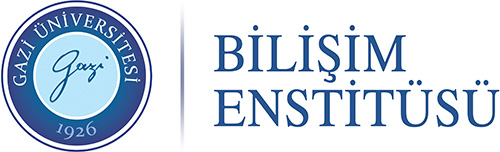 DOKTORA TEZ SAVUNMA Jüri Üyesi  - Kişisel RaporuDOKTORA TEZ SAVUNMA Jüri Üyesi  - Kişisel RaporuDOKTORA TEZ SAVUNMA Jüri Üyesi  - Kişisel RaporuÖğrencininÖğrencininÖğrencininNumarasıAdı SoyadıAna Bilim DalıTez KonusuDoktora Tezi DeğerlendirmesiDoktora Tezi DeğerlendirmesiDoktora Tezi Değerlendirmesi1- Yazım dili uygun mu?1- Yazım dili uygun mu?EvetHayır, ise Açıklama:Hayır, ise Açıklama:Hayır, ise Açıklama:2- Amacı iyi tanımlanmış mı?2- Amacı iyi tanımlanmış mı?EvetHayır, ise Açıklama:Hayır, ise Açıklama:Hayır, ise Açıklama:3- Yöntem ve uygulamalar yeterli ve güvenilir mi?3- Yöntem ve uygulamalar yeterli ve güvenilir mi?EvetHayır, ise Açıklama:Hayır, ise Açıklama:Hayır, ise Açıklama:4- Elde edilen sonuçların bilime katkısı var mı?4- Elde edilen sonuçların bilime katkısı var mı?EvetHayır, ise Açıklama: Hayır, ise Açıklama: Hayır, ise Açıklama: 5- Tez Savunmaya Uygun mu?5- Tez Savunmaya Uygun mu?EvetHayır, ise Açıklama:Hayır, ise Açıklama:Hayır, ise Açıklama:Tarih:….../….../2020İmzasıTarih:….../….../2020İmzasıTarih:….../….../2020İmzasıÖğretim Üyesi Unvanı, Adı ve SoyadıÖğretim Üyesi Unvanı, Adı ve SoyadıÖğretim Üyesi Unvanı, Adı ve SoyadıNot: Bu form tez ile birlikte jüri üyelerine teslim edilmelidir.          Bu raporun 1 nüshası Enstitümüze teslim edilecektir.Not: Bu form tez ile birlikte jüri üyelerine teslim edilmelidir.          Bu raporun 1 nüshası Enstitümüze teslim edilecektir.Not: Bu form tez ile birlikte jüri üyelerine teslim edilmelidir.          Bu raporun 1 nüshası Enstitümüze teslim edilecektir.